DEPARTMENT OF THE ARMYTHE U.S. ARMY cENTER OF MILITARY HISTORY102 4th AVENUEFORT LESLEY J. McNAIR, DC 20319-5060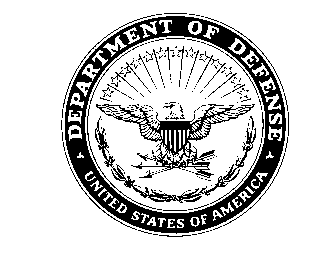 AAMH-MD					XX XXX XXXXMEMORANDUM FOR Director, _____________ Museum, _Address_____________ SUBJECT:  Approval to exception to policy for volunteer1.	Reference:	a.  Memorandum, Name of Director, Date, Subject: Volunteer Exception to Policy.	b.	AR 870-20, Army Museums, Historical Artifacts and Art, 11 January 1999, Paragraph 3-12, Volunteer Programs.2.	Request for exception to policy authorizing Name of Volunteer to work as a volunteer at the _______________ Museum from Dates from-to is approved.3.  Name of volunteer is approved to work with the museum’s historical artifacts under the direct supervision of an assigned museum staff member; and be granted access to AHCAS.4.  The POC for this action is Ms. Ginger Shaw, Chief, Field Museums Branch, 202-685-2462 or email: Virginia.k.shaw.civ@mail.mil.				RICHARD W. STEWART, Ph.D.				Director, Center of Military History